АДМИНИСТРАЦИЯ ТАЛОВСКОГО СЕЛЬСКОГО ПОСЕЛЕНИЯКАМЫШИНСКОГО МУНИЦИПАЛЬНОГО РАЙОНАВОЛГОГРАДСКОЙ ОБЛАСТИ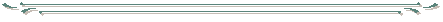 ПОСТАНОВЛЕНИЕ От 30.05.2018г.                                № 47-пВ соответствии с Федеральным законом от 6 октября 2003 года № 131-ФЗ «Об общих принципах организации местного самоуправления в Российской Федерации", Федеральным законом от 21 декабря 1994 года № 69-ФЗ "О пожарной безопасности", Постановлением Правительства РФ от 25 апреля . № 390 "О противопожарном режиме", руководствуясь Уставом Таловского сельского поселения и в целях повышения противопожарной устойчивости Таловского сельского поселения, ПОСТАНОВЛЯЮ:	1. На землях общего пользования Таловского сельского поселения запрещается разводить костры, а также сжигать мусор, траву, листву и иные отходы, материалы или изделия, кроме как в местах, где расстояние до ближайших строений составляет не менее , в безветренную погоду, и при условии постоянного контроля за сжиганием мусора, травы, листвы и иных отходов, материалов или изделий.2. Настоящее постановление не распространяет свое действие в период введения особого противопожарного режима на территории Таловского сельского поселения.3.Настоящее постановление подлежит официальному опубликованию (обнародованию) и размещению в сети Интернет на официальном сайте:  http://adm-talovka.ru/.Глава Таловского сельского поселения                                        Т.В. ДаниловаАДМИНИСТРАЦИЯТАЛОВСКОГО СЕЛЬСКОГО ПОСЕЛЕНИЯКАМЫШИНСКОГО МУНИЦИПАЛЬНОГО РАЙОНАВОЛГОГРАДСКОЙ ОБЛАСТИ403854 Волгоградская область, Камышинский район, с. Таловка, ул. Молодежная, 4,ИНН 3410004710 КПП 341001001 р/с 40204810800000000368 БИК 041806001 Отделение Волгоград г. ВолгоградАкт об обнародовании муниципального правового актаВ соответствии с Уставом Таловского сельского поселения на информационных стендах, расположенных у здания администрации Таловского сельского поселения, по адресу: Волгоградская область, Камышинский район, с.Таловка, ул.Молодежная,4, было размещено (обнародовано):- Постановление администрации Таловского сельского поселения № 47-п от 30.05.2018 года «Об определении мест и способов разведения костров, сжигания мусора, травы, листвы и иных отходов, материалов или изделий»Также данное постановление размещено в сети Интернет на официальном сайте  http://adm-talovka.ru/.Дата начала обнародования – 31.05.2018 гДата окончания обнародования – 01.07.2018 гГлава Таловского сельского поселения                _____________  Т.В. ДаниловаОб определении мест и способов разведения костров, сжигания мусора, травы, листвы и иных отходов, материалов или изделийТел. (84457) 7-61-41 Факс (84457) 7-61-24